                       KAHLUA BEACH CLUB SPECIAL SALES. November 2019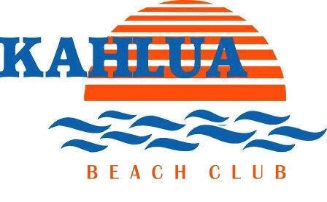 PURCHASE ANY OF THE UNITS LISTED BELOW.  ALL PRICES INCLUDE THE SPECIAL ASSESSMENT & THE CLOSING COSTS!!   GREAT DEALS ON THESE NEWLY RENOVATED BOUTIQUE STYLE UNITS!!!!  (Unit availability and          prices are subject to change at any time)
Contact:239-770-0989 or JR@RALresorts.comSales Associate: J.R. Shaw        PLEASE CONTACT J.R. SHAW AT THE SALES DEPARTMENT FOR MORE INFORMATIONRAL RESORT PROPERTY MANAGEMENT, INCLICENSED REAL ESTATE BROKERAGE. 17810 San Carlos Blvd. Fort Myers Beach, FL 33931BROKER:Magdelaina Hagar. Contact: 239-470-0315 or Maggie@RALresorts.com*not available until 2020WEEKUNITPRICE16303$250018203 SALE PENDING$250018503$250019204 SALE PENDING$250019203 SALE PENDING$250019304$250022304$250024203$250024205$250025203$250025205$250026203$250026406$250027406 SALE PENDING$250028203$250029203$200029305$200032202$200032204$200032303$200032306$200032403 SALE PENDING$2000WEEKUNITPRICE33205$200033303$200034205$200035106$200035404$200035203$200035505$200036203$200036401 SALE PENDING$200037201$200037304$200037401$200037402$200037501$200038501$200038502$200038503$200038506$200039101 SALE PENDING$200039404$200039502$200039503$200040101 SALE PENDING$250042205$250043205 SALE PENDING$250045303 SALE PENDING$2500*48101$2500